6ª JORNADA CIENTÍFICA DA GEOGRAFIA (UNIFAL-MG)É com imenso prazer que convidamos a comunidade geográfica para participar da 6ª Jornada Científica da Geografia (UNIFAL-MG). Esse é o mais tradicional evento científico organizado pelos cursos de Bacharelado e Licenciatura em Geografia da UNIFAL-MG, um evento bienal que ocorre na instituição desde 2008 e tem reunido em suas edições pesquisadores, docentes e discentes de diversas universidades brasileiras e municípios sul mineiros.Neste ano, a 6ª Jornada Científica da Geografia (UNIFAL-MG) terá como tema “O conhecimento geográfico na interpretação do mundo contemporâneo”. Devido às limitações impostas pela pandemia do SARS-CoV2, a Jornada ocorrerá de modo virtual entre os dias 08 e 11 de novembro de 2021.O evento será gratuito e contará com conferências de abertura e de encerramento, 4 mesas redondas e 7 minicursos estruturados em 4 eixos temáticos: Geoambiental, Socioespacial, Geotecnológico e Pedagógico. Haverá submissão e apresentação de trabalhos científicos para compor os anais do evento em meio digital. Também haverá organização de um E-book com os trabalhos mais bem avaliados pela comissão científica. Em breve, será divulgada uma circular com a programação do evento.NORMAS DE SUBMISSÃO E FORMATAÇÃO Nesta edição, as submissões serão no formato de artigo completo e acontecerão de 12 de julho a 12 de outubro de 2021. Os trabalhos completos deverão possuir um limite de 12 páginas, incluindo título, dados iniciais dos autores, texto, figuras, tabelas e referências bibliográficas. Os artigos submetidos deverão seguir o template fornecido pela comissão organizadora, o qual contempla as seguintes normas de estruturação e formatação:Estrutura do texto deve conter: Introdução com objetivos, Metodologia, Resultados e discussões, Conclusões e/ou considerações finais, agradecimentos (financiamento e bolsas), e referências bibliográficas de acordo a ABNT NBR 6023;Título do artigo: fonte Times New Roman, tamanho 14, em letras maiúsculas, negrito e centralizado, com espaçamento entre linhas de 1,5;Nome por extenso dos autores e autor correspondente: fonte Times New Roman, tamanho 12, em letras minúsculas, negrito, alinhados à esquerda com espaçamento entre linhas de 1,5;Filiação e e-mails dos autores: fonte Times New Roman, tamanho 11, em letras minúsculas, alinhados à esquerda, com espaçamento entre linhas de 1,5;Resumo: Parágrafo simples com no máximo 250 palavras, fonte Times New Roman, tamanho 11, em letras minúsculas, texto justificado com espaçamento entre linhas simples;Palavras-Chave, Eixo e Tema: fonte Times New Roman, tamanho 11, em letras minúsculas, alinhados à esquerda com espaçamento entre linhas simples;Títulos: numerado com fonte Times New Roman, tamanho 12, em letras maiúsculas, negrito e justificado, com espaçamento entre linhas de 1,5;Título de subseção: numerado com fonte Times New Roman, tamanho 12, em letras minúsculas, negrito e justificado, com espaçamento entre linhas de 1,5;Título do segundo nível de subseção: numerado com fonte Times New Roman, tamanho 12, em letras minúsculas, itálico e justificado, com espaçamento entre linhas de 1,5;Corpo de Texto: fonte Times New Roman, tamanho 12, justificado, com espaço de 1,5 entre linhas e com recuo especial na primeira linha do parágrafo de 1,0 cm;Figuras: devem estar inseridas e referenciadas no texto, centralizadas e numeradas. As legendas devem vir abaixo da figura com fonte Times New Roman, tamanho 11, em letras minúsculas, com espaçamento entre linhas simples.Quadros e Tabelas: devem estar inseridos e referenciados no texto, centralizados e numerados. As legendas devem vir acima do quadro e/ou tabela com fonte Times New Roman, tamanho 11, em letras minúsculas, com espaçamento entre linhas simples.Tamanho da página e Tamanho do Artigo: A4; com margem superior de 3,5cm e margem inferior, esquerda e direita de 2,0cm. EXEMPLO DE FORMATAÇÃO PARA OS TÍTULOS  1.TÍTULOS1.1. Título de subseção1.1.1. Título do segundo nível de subseçãoEXEMPLO PARA FORMATAÇÃO DAS FIGURASTodas as figuras devem ser citadas no texto principal entre parênteses (Figura 1). Devem estar centralizadas e numeradas. As legendas devem vir abaixo da figura com fonte Times New Roman, tamanho 11, em letras minúsculas, com espaçamento entre linhas simples. Exemplo: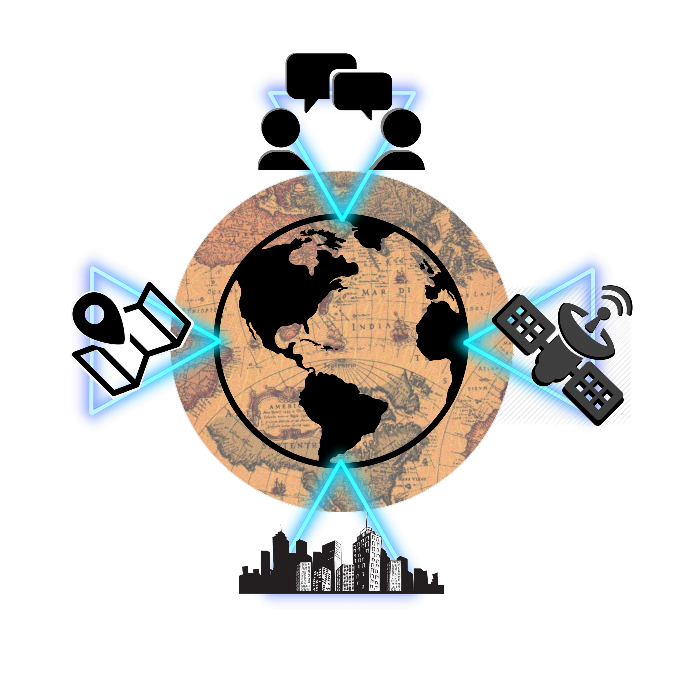 Figura 1. Logotipo da 6ª Jornada de Geografia (UNIFAL-MG) EXEMPLO PARA FORMATAÇÃO DOS QUADROS E TABELASTodos os quadros e tabelas devem ser citados no texto principal entre parênteses (Tabela 1) (Quadro 1). Devem estar centralizados e numerados. As legendas devem vir acima do quadro e/ou tabela com fonte Times New Roman, tamanho 11, em letras minúsculas, com espaçamento entre linhas simples. Exemplo:Quadro 1. Cronograma da 6ª Jornada de Geografia (UNIFAL-MG) ATIVIDADESDIAS E PRAZOSInscrições12 de julho a 11 de novembroSubmissão dos Trabalhos12 de julho a 12 de outubroDivulgação dos pareceres das submissõesAté 01 de novembroRealização do evento08 de novembro a 11 de novembroEntrega dos certificados16 de novembro a 17 de dezembroPublicação do E-bookEntre janeiro e fevereiro de 2022